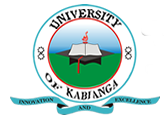 UNIVERSITY OF KABIANGAUNIVERSITY EXAMINATIONS2015/2016 ACADEMIC YEARTHIRD YEAR SECOND SEMESTER EXAMINATIONFOR THE DEGREE OF BACHELOR OF SCIENCE IN AGRO-FORESTRY AND RURAL DEVELOPMENTCOURSE CODE: FOR 321COURSE TITLE: COMPUTER APPLICATIONSDATE: 5TH APRIL, 2016                                                                                                TIME: 2 P.M- 5 P.MINSTRUCTIONS: ANSWER ALL QUESTIONS IN SECTION A AND ANY OTHER TWO QUESTIONS IN SECTION B.INCLUDE ILLUSTRATIONS WHERE APPROPRIATESECTION A: (30 marks)Explain the following concepts as used in terms of computer applications.Monitor. (2 marks)CD-ROM Drive. (2 marks)RAID array controller. (2 marks)Motherboard. (2 marks)Programming. (2 marks)Distinguish between the application software and system software. (4 marks)Distinguish between machine language and assembly language. (4 marks)Explain the difference between Batch processing and Time-sharing. (4 marks)Explain the relationship between World Wide Web (www), Web page and uniform resource locator (URL). (4 marks)Highlight the principal advantages of computers. (4 marks)SECTION B: (40 marks)Discuss the principal PC software packages and their applications in computers. (20 marks)Discuss the different types of digital computers highlighting the differences between them. (20 marks)a) Discuss the four main features of database management software for microcomputers. (8 marks)b) Discuss the main tasks that can be performed by Database management packages. (12 marks)